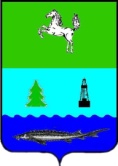 АДМИНИСТРАЦИИЯ ЗАВОДСКОГО СЕЛЬСКОГО ПОСЕЛЕНИЯЗАВОДСКОГО РАЙОНАТОМСКОЙ ОБЛАСТИПОСТАНОВЛЕНИЕп. Заводскойот 02.06.2017								                        	№77                    				        	                                  							                                       		О внесении изменений и дополнений в Постановление Администрации Заводского сельского поселения от 19.12.2015 №118 «Об утверждении Административного регламента предоставления муниципальной услуги «Предоставление земельных участков в собственность, аренду, постоянное (бессрочное) пользование, безвозмездное пользование без проведения торгов» (в редакции постановлений Администрации Заводского сельского поселения от 06.07.2016 №62, от 11.11.2016 №90)На основании: Распоряжения  Администрации Томской области от 23.11.2016 №844-ра  «О внесении изменений в распоряжение Администрации Томской области от 01.03.2013 г. №144-ра «Об утверждении Рекомендованного перечня муниципальных услуг, предоставление которых осуществляется по принципу «одного окна» в многофункциональных центрах», п.5 Перечня поручений по итогам рабочего совещания с управляющими делами муниципальных районов и городских округов Томской области от 25.11.2016г. утвержденного Заместителем Губернатора Томской области по территориальному развитию А.М. Рожковым, а также в целях актуализации сведений, ПОСТАНОВЛЯЮ:1. Внести в постановление Администрации Заводского сельского поселения от 19.12.2015 №118 «Об утверждении Административного регламента предоставления муниципальной услуги «Предоставление земельных участков в собственность, аренду, постоянное (бессрочное) пользование, безвозмездное пользование без проведения торгов» (в редакции постановлений Администрации Заводского сельского поселения от 06.07.2016 №62, от 11.11.2016 №90), (далее – Административный регламент) следующие изменения:1.1. Пункт 6 раздела 1 Административного регламента изложить в следующей редакции:«6. Информация о месте нахождения, графиках работы Администрации Заводского сельского поселения, организаций, участвующих в предоставлении муниципальной услуги, о порядке предоставления муниципальной услуги размещается на официальном сайте Администрации Заводского сельского поселения в сети Интернет, в федеральной государственной информационной системе "Единый портал государственных услуг (функций)», а также предоставляется по телефону и электронной почте.»1.2. Подпункт 6) пункта 8 раздела 1 Административного регламента изложить в следующей редакции:«6) посредством Единого портала государственных услуг (функций): http://www.gosuslugi.ru/;» 1.3. Подпункт 7) пункта 8 раздела 1 Административного регламента исключить.1.4. Пункт 18 раздела 1 Административного регламента изложить в следующей редакции:«18. При обращении за информацией по электронной почте, с использованием Единого портала государственных и услуг (функций) ответ направляется в течение 15 календарных дней со дня регистрации обращения.»1.5. Последний абзац пункта 30 раздела 2 Административного регламента изложить в следующей редакции:«Уставом муниципального образования Заводское сельское поселение Парабельского района Томской области (принят решением Совета Заводского сельского поселения от 17.07.2015 N17) // "Информационный бюллетень Администрации и Совета Заводского сельского поселения".»1.6. Абзац второй пункта 32 раздела 2 Административного регламента изложить в следующей редакции:«Форма заявления доступна для копирования и заполнения в электронной форме на Едином портале государственных услуг (функций) (www.gosuslugi.ru), на официальном сайте муниципального образования "Заводское сельское поселение" в информационно-телекоммуникационной сети "Интернет": http://zavodskoesp.ru.»1.7. Пункт 34 раздела 2 Административного регламента изложить в следующей редакции:«34. Документы, необходимые для предоставления муниципальной услуги, могут быть представлены в Администрацию Заводского сельского поселения с использованием Единого портала государственных услуг (функций), почтовым отправлением, при личном обращении, а также посредством обращения за получением муниципальной услуги в МФЦ.»1.8. Абзац второй пункта 46 раздела 2 Административного регламента изложить в следующей редакции:«Регистрация заявления, направленного в форме электронного документа через Единый портал государственных услуг (функций), осуществляется не позднее рабочего дня, следующего за днем ее поступления в Администрацию Заводского сельского поселения.»1.9. В разделе 2 Административного регламента слова: «Показатели доступности и качества муниципальных услуг (возможность получения информации о ходе предоставления муниципальной услуги, возможность получения услуги в электронной форме или в многофункциональном центре)61. Показателями доступности и качества муниципальной услуги являются:достоверность предоставляемой гражданам информации; полнота информирования граждан; наглядность форм предоставляемой информации об административных процедурах; удобство и доступность получения информации заявителями о порядке предоставления муниципальной услуги; соблюдение сроков исполнения отдельных административных процедур и предоставления муниципальной услуги в целом;соблюдение требований к размеру платы за предоставление муниципальной услуги;соблюдений требований стандарта предоставления муниципальной услуги;отсутствие обоснованных жалоб на решения, действия (бездействие) Администрации Заводского сельского поселения, специалистов, ответственных за предоставление муниципальной услуги;полнота и актуальность информации о порядке предоставления муниципальной услуги.62. При получении муниципальной услуги заявитель осуществляет не более 2 взаимодействий с должностными лицами (специалистами) органов местного самоуправления, в том числе:- при подаче запроса на получение услуги и получении результата услуги заявителем лично;- при подаче запроса на получение услуги и получении результата услуги с использованием электронной почты, Портала государственных и муниципальных услуг Томской области (http://pgs.tomsk.gov.ru), Единого портала государственных и муниципальных услуг (функций) (www.gosuslugi.ru), почтовым отправлением – непосредственное взаимодействие не требуется.», заменить на слова: «Показатели доступности и качества муниципальных услуг (возможность получения информации о ходе предоставления муниципальной услуги, возможность получения услуги в электронной форме или в многофункциональном центре)61а. Показателями доступности и качества муниципальной услуги являются:достоверность предоставляемой гражданам информации; полнота информирования граждан; наглядность форм предоставляемой информации об административных процедурах; удобство и доступность получения информации заявителями о порядке предоставления муниципальной услуги; соблюдение сроков исполнения отдельных административных процедур и предоставления муниципальной услуги в целом;соблюдение требований к размеру платы за предоставление муниципальной услуги;соблюдений требований стандарта предоставления муниципальной услуги;отсутствие обоснованных жалоб на решения, действия (бездействие) Администрации Заводского сельского поселения, специалистов, ответственных за предоставление муниципальной услуги;полнота и актуальность информации о порядке предоставления муниципальной услуги.62а. При получении муниципальной услуги заявитель осуществляет не более 2 взаимодействий с должностными лицами (специалистами) органов местного самоуправления, в том числе:- при подаче запроса на получение услуги и получении результата услуги заявителем лично;- при подаче запроса на получение услуги и получении результата услуги с использованием электронной почты, Единого портала государственных услуг (функций) (www.gosuslugi.ru), почтовым отправлением – непосредственное взаимодействие не требуется.»1.10. Пункт 64 главы 2 Административного регламента изложить в следующей редакции:«64. Заявителю предоставляется возможность получения муниципальной услуги с использованием Единого портала государственных услуг (функций), почтовым отправлением.»1.11. После пункта 70 раздела 2 Административного регламента добавить пункт 70.1. следующего содержания:«70.1.  При предоставлении муниципальной услуги в многофункциональном центре предоставления государственных и муниципальных услуг (далее – МФЦ), в удаленных рабочих местах МФЦ консультацию, прием и выдачу документов осуществляет специалист МФЦ.»1.12. После пункта 71 раздела 3 Административного регламента добавить пункт 71.1. следующего содержания:«71.1. Предоставление муниципальной услуги через МФЦ:Заявитель вправе обратиться для получения муниципальной услуги в МФЦ, в удаленное рабочее место МФЦ.Предоставление муниципальной услуги через МФЦ осуществляется в соответствии регламентом работы МФЦ, утвержденным в установленном порядке. При поступлении документов из МФЦ на получение муниципальной услуги, процедуры осуществляются в соответствии с пунктом 71 настоящего Регламента. Результат муниципальной услуги направляется в МФЦ не позднее чем через 3 дня со дня принятия решения.»1.13. Абзац четвертый пункта 77 раздела 3 Административного регламента изложить в следующей редакции:«при направлении запроса в электронной форме - направляется через личный кабинет заявителя на Едином портале государственных услуг (функций).1.14. Пункт 103 раздела 3 Административного регламента изложить в следующей редакции:«103. После получения подписанных и зарегистрированных документов, оформляющих решение, сотрудник, ответственный за подготовку документов, в течение 4 дней со дня подписания Главой поселения соответствующих документов информирует заявителя о принятом решении по телефону,  электронной почте (если она указана заявителем и просьба о таком способе уведомления содержится в заявлении), через личный кабинет на Едином портале государственных услуг (функций).»1.15. Пункт 108 раздела 3 Административного регламента изложить в следующей редакции:«108. В случае подачи заявления и документов для предоставления муниципальной услуги заявителем в электронной форме с использованием официального сайта Администрации Заводского сельского поселения или посредством Единого портала государственных услуг (функций) направление результата предоставления муниципальной услуги осуществляется ответственным специалистом Администрации Заводского сельского поселения в течение дня, следующего за днем подписания соответствующего решения Главой Администрации Заводского сельского поселения.»1.16. Пункт 130 раздела 5 Административного регламента изложить в следующей редакции:«130. В электронном виде жалоба может быть подана заявителем посредством:Официального сайта Муниципального образования "Заводское сельское поселение" в информационно-телекоммуникационной сети "Интернет": http://zavodskoesp.ru;Единого портала государственных услуг (функций) (www.gosuslugi.ru).»1.17. Пункт 150 раздела 5 Административного регламента изложить в следующей редакции:«150. Информирование заявителей о порядке подачи и рассмотрения жалобы на решения и действия (бездействие) Администрации Заводского сельского поселения, должностных лиц Администрации Заводского сельского поселения, муниципальных служащих осуществляется посредством размещения информации на стендах в местах предоставления муниципальной услуги, официальный сайт Муниципального образования "Заводское сельское поселение" в информационно-телекоммуникационной сети "Интернет": http://zavodskoesp.ru, на Едином портале государственных услуг (функций) (www.gosuslugi.ru), в МФЦ, а также в устной и (или) письменной форме.»1.18. В Приложении 1 к Административному регламенту слова «Райс Андрей Евгеньевич» заменить на слова «Ефимова Марина Евгеньевна».1.19. В Приложении 1 к Административному регламенту слова «Омельченко Елена Владимировна» заменить на слова «Хлебникова Татьяна Владимировна».2. Обнародовать данное постановление в информационном бюллетене Администрации и Совета Заводского сельского поселения, также разместить на официальном сайте муниципального образования Заводское сельское поселение в информационно-телекоммуникационной сети «Интернет» http://zavodskoesp.ru.3. Контроль за исполнением настоящего постановления оставляю за собой.Глава поселения			                                                                                      Е.В. Кузнецов